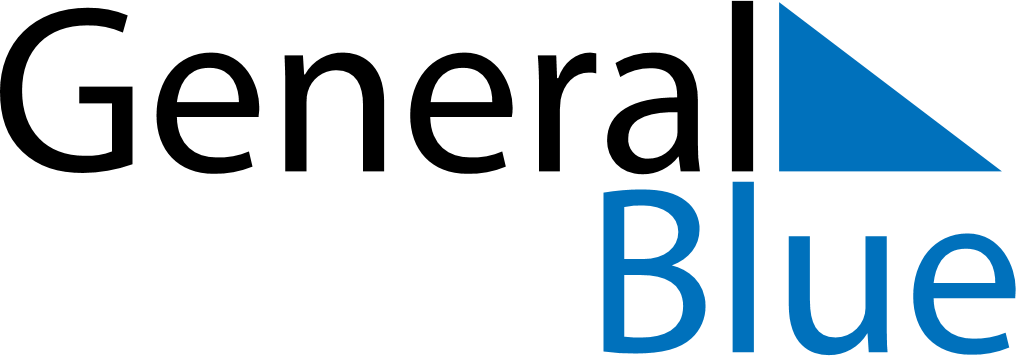 September 2020September 2020September 2020September 2020NicaraguaNicaraguaNicaraguaMondayTuesdayWednesdayThursdayFridaySaturdaySaturdaySunday123455678910111212131415161718191920Battle of San JacintoIndependence Day2122232425262627282930